Ход урокаХод урокаХод урокаХод урокаЗапланированные этапы урокаЗапланированная деятельность на урокеЗапланированная деятельность на урокеРесурсыНачало урока2 мин.2 мин.5 мин.1.Организационный момент. Позитивный настройПриветствиеCтратегия“Конверт с секретом»У каждого ученика на столе  есть конверт с секретом. Он заключается в том, как нужно сегодня поприветствовать друг друга. У кого нарисована улыбка – улыбнется друзьям. У кого ладошка – пожмет руку. У кого нарисовано солнце – скажет доброе слово.Другу руку протяну,Слово доброе скажу.С ним сердечно обнимусьИ, конечно, улыбнусь ФО «Похвала»Деление на группы- по цветным брелкам(ГР)2.Проверка домашнего заданияЦель: насколько эффективно или наоборот усвоено домашнее задание. Мозговой штурм.1.Назови главные свойства морской воды?2. Соленость  - это?3. Что показывает соленость 32 ‰?4. Какова средняя соленость морской воды?5. От чего зависит соленость воды?6.Почему прозрачность воды уменьшается с глубиной? 7. Как изменяется температура воды в океане с глубиной?8.Какова средняя температура вод океана?За каждый правельный ответ группе даётся смайлик 1.Организационный момент. Позитивный настройПриветствиеCтратегия“Конверт с секретом»У каждого ученика на столе  есть конверт с секретом. Он заключается в том, как нужно сегодня поприветствовать друг друга. У кого нарисована улыбка – улыбнется друзьям. У кого ладошка – пожмет руку. У кого нарисовано солнце – скажет доброе слово.Другу руку протяну,Слово доброе скажу.С ним сердечно обнимусьИ, конечно, улыбнусь ФО «Похвала»Деление на группы- по цветным брелкам(ГР)2.Проверка домашнего заданияЦель: насколько эффективно или наоборот усвоено домашнее задание. Мозговой штурм.1.Назови главные свойства морской воды?2. Соленость  - это?3. Что показывает соленость 32 ‰?4. Какова средняя соленость морской воды?5. От чего зависит соленость воды?6.Почему прозрачность воды уменьшается с глубиной? 7. Как изменяется температура воды в океане с глубиной?8.Какова средняя температура вод океана?За каждый правельный ответ группе даётся смайлик Конверты 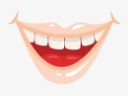 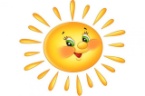 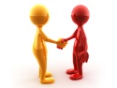 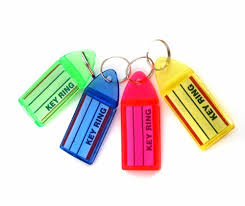 Приём 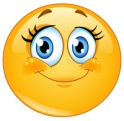 Середина урока3 мин.7 мин.10 мин.1 мин.3 мин.5 мин.3. Изучение новой темы.И.Р.Ученица рассказывает стихотворение Н.А. Некрасова  «Непонятная песня» на фоне шума прибояКлокочет, бушует, волнуется море
Сердито и грозно, седые валы
Как вихри летают на буйном просторе
И силятся сдвинуть крутые скалы.
Смотрите, смотрите – как грудью,  могучей
Они, разъяренные бьют в берега!
Но вот на средину отхлынули тучей,
Как будто заслышав призванье врага.
Как будто меж ними затеялась ссора –
Ревут ураганом, громами гремят,
Понять невозможно их чудного хора,
Но, кажется, что-то они говорят…- О чём идёт речь в стихотворении Н.А.Некрасова? Чем вызвано это явление? Подведение к теме урокаКак вы думаете, о чем пойдет речь сегодня на уроке? Тема урока “Движение воды в океане”. Как вы думаете, какова  цель нашего урока?( ответы учащихся)П.Р.Стратегия «Ты — мне, я — тебе»Цель: приобретение, сохранение и использование информации;-вовлечение в работу большей части уч-ся класса.Пара учащихся составляет список понятий и терминов и на основе прочитанного составляют их характеристики. (в тетради)ФО(самооценивание) Инструмент «»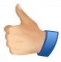 П.Р. Учащиеся читают текст  и выполняют дифференцированные задания.Задания к тексту:А) Задание для детей с низким уровнем мотивации.Парам  раздаются схему строения ветровой волныЗаполнить таблицу.Дескриптор:-правильно находят 1 элемент волны и ее описанием -1б.Максимум -4бВ) Задания для детей со средним уровнем мотивацииЗадание: Заполните кластер«Виды движения воды в океане»Цель-закрепляют навыки знания и понимания. Ученики должны в данной схеме написать, что есть 3 основных вида движения вод океана: волны, течения, приливыДескриптор:Называет виды движения вод-1б.,определяют причины их воникновения– 3бл.Называет виды движения вод- 1 б.определяют причины их воникновения– 2 бл.Называет виды движения вод-1б.,определяют причины их воникновения– 1бл.Максимум -4бС)Задания для детей с высоким уровнем мотивацииЗадание: оформить в виде постора 1.Привести примеры теплых и холодных течений.2.Ответить на вопросы высокого порядка3.Сделать выводы.1.Попробуйте объяснить, почему образуются теплые и холодные течения? (в зависимости от географической  широты)2.Есть ли закономерность в их размещении? 3.Работая с атласом, обучающиеся приходят к выводу. На планете существуют два потока течений: один теплый - от экватора к полюсам – в поверхностных слоях океана, другой холодный - от полюсов к экватору – в глубине. Если температура окружающих вод  ниже - течение теплое,  если  температура выше – холодное. Вблизи экватора холодные воды начнут подниматься вверх, так как теплые воды уходят из экваториальной области на север.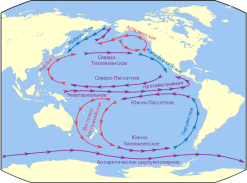 Дескрипторы:-Приводит 2 примера теплых течений-1б-Приводит 2 примера холодных течений -1б-Правильно ответили на вопросы-1б.-Правильно сделали вывод -1бМаксимум 4б.Ф.О( взаимооценивание) «Две звезды, одно пожелание»ФизминуткаВновь у нас физкультминутка,Наклонились, ну-ка, ну-ка!Распрямились, потянулись,А теперь назад прогнулись. (наклоны вперед-назад)И.Р. на  И. доске новые понятия по теме. Все находят в тексте учебника эти понятия записывают в тетради.(прибой, мертвая зыбь, бор, скорость волны) За каждый данный правильный ответ. ФО: «Три хлопка»Г.Р.4. Закрепление. Метод «Ромашка Блума» 1гр. Задание «Впиши недостающий текст». 1. Течение – это…… 2. Течение возникает под действием … 3. Холодное течение обозначается стрелкой (нарисуй) … Теплое (нарисуй) … 4. Течения, возникшие под влияниемветров, называются …2гр.Работа с картой. Назовите течения, повторяющие очертания материков.(Перуанское,Гвинейское, Лабрадорское и др.)3гр.У Филиппинских островов моряки нашли в океане бутылку, в которой была записка. Потерпевшие крушение просили о помощи. Проникшая в бутылку вода, уничтожила некоторые буквы и цифры и вместо точного указания места, сохранились только следующие обрывки: 150 ш. 1450 в. Определить место крушения корабля и объяснить маршрут перемещения записки.4гр.Оцените значение океанических течений, сделайте вывод.Максимум 2б.3. Изучение новой темы.И.Р.Ученица рассказывает стихотворение Н.А. Некрасова  «Непонятная песня» на фоне шума прибояКлокочет, бушует, волнуется море
Сердито и грозно, седые валы
Как вихри летают на буйном просторе
И силятся сдвинуть крутые скалы.
Смотрите, смотрите – как грудью,  могучей
Они, разъяренные бьют в берега!
Но вот на средину отхлынули тучей,
Как будто заслышав призванье врага.
Как будто меж ними затеялась ссора –
Ревут ураганом, громами гремят,
Понять невозможно их чудного хора,
Но, кажется, что-то они говорят…- О чём идёт речь в стихотворении Н.А.Некрасова? Чем вызвано это явление? Подведение к теме урокаКак вы думаете, о чем пойдет речь сегодня на уроке? Тема урока “Движение воды в океане”. Как вы думаете, какова  цель нашего урока?( ответы учащихся)П.Р.Стратегия «Ты — мне, я — тебе»Цель: приобретение, сохранение и использование информации;-вовлечение в работу большей части уч-ся класса.Пара учащихся составляет список понятий и терминов и на основе прочитанного составляют их характеристики. (в тетради)ФО(самооценивание) Инструмент «»П.Р. Учащиеся читают текст  и выполняют дифференцированные задания.Задания к тексту:А) Задание для детей с низким уровнем мотивации.Парам  раздаются схему строения ветровой волныЗаполнить таблицу.Дескриптор:-правильно находят 1 элемент волны и ее описанием -1б.Максимум -4бВ) Задания для детей со средним уровнем мотивацииЗадание: Заполните кластер«Виды движения воды в океане»Цель-закрепляют навыки знания и понимания. Ученики должны в данной схеме написать, что есть 3 основных вида движения вод океана: волны, течения, приливыДескриптор:Называет виды движения вод-1б.,определяют причины их воникновения– 3бл.Называет виды движения вод- 1 б.определяют причины их воникновения– 2 бл.Называет виды движения вод-1б.,определяют причины их воникновения– 1бл.Максимум -4бС)Задания для детей с высоким уровнем мотивацииЗадание: оформить в виде постора 1.Привести примеры теплых и холодных течений.2.Ответить на вопросы высокого порядка3.Сделать выводы.1.Попробуйте объяснить, почему образуются теплые и холодные течения? (в зависимости от географической  широты)2.Есть ли закономерность в их размещении? 3.Работая с атласом, обучающиеся приходят к выводу. На планете существуют два потока течений: один теплый - от экватора к полюсам – в поверхностных слоях океана, другой холодный - от полюсов к экватору – в глубине. Если температура окружающих вод  ниже - течение теплое,  если  температура выше – холодное. Вблизи экватора холодные воды начнут подниматься вверх, так как теплые воды уходят из экваториальной области на север.Дескрипторы:-Приводит 2 примера теплых течений-1б-Приводит 2 примера холодных течений -1б-Правильно ответили на вопросы-1б.-Правильно сделали вывод -1бМаксимум 4б.Ф.О( взаимооценивание) «Две звезды, одно пожелание»ФизминуткаВновь у нас физкультминутка,Наклонились, ну-ка, ну-ка!Распрямились, потянулись,А теперь назад прогнулись. (наклоны вперед-назад)И.Р. на  И. доске новые понятия по теме. Все находят в тексте учебника эти понятия записывают в тетради.(прибой, мертвая зыбь, бор, скорость волны) За каждый данный правильный ответ. ФО: «Три хлопка»Г.Р.4. Закрепление. Метод «Ромашка Блума» 1гр. Задание «Впиши недостающий текст». 1. Течение – это…… 2. Течение возникает под действием … 3. Холодное течение обозначается стрелкой (нарисуй) … Теплое (нарисуй) … 4. Течения, возникшие под влияниемветров, называются …2гр.Работа с картой. Назовите течения, повторяющие очертания материков.(Перуанское,Гвинейское, Лабрадорское и др.)3гр.У Филиппинских островов моряки нашли в океане бутылку, в которой была записка. Потерпевшие крушение просили о помощи. Проникшая в бутылку вода, уничтожила некоторые буквы и цифры и вместо точного указания места, сохранились только следующие обрывки: 150 ш. 1450 в. Определить место крушения корабля и объяснить маршрут перемещения записки.4гр.Оцените значение океанических течений, сделайте вывод.Максимум 2б.аудиозапись шума моря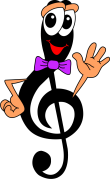 Учебник 7 классасхемы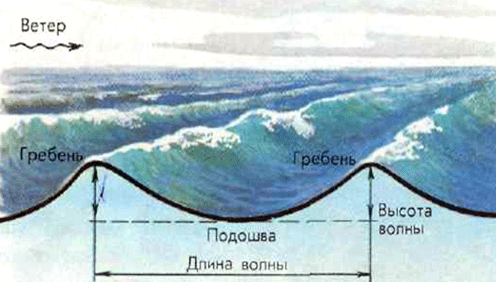 Флипчарты, маркерыФлипчарты, маркерыСтикеры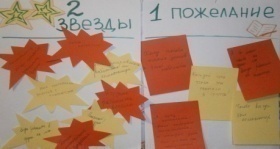 Новые понятия на ИД Флипчарты, маркерыКарта «Основные поверхностные воды»Карта «Основные поверхностные водыКонец урока1 мин.1 мин.Разноуровневое домашнее заданиеРефлексия «Три М»  Цель- проверки усвоения учащимися новой темы.«Три М» - назвать три момента, которыеполучились хорошо  и одно действие,которое улучшит работу на следующемуроке.5.Домашнее задание: 1.для группы А-проработать с текстом учебника и выполнить задание в конце параграфа на знание и понимание;группа В – выпонить задание на применение;группа С- выполнить задание анализ, синтез.2.Практическое задание (выполняется в контурных картах)Нанесите на контурную карту следующие течения:   Северное пассатное течение,  Гольфстрим, Сомалийское,  Течение Западных Ветров, Перуанское.Оценивание: Комментарий учителя по набранным баллам.(К). Обсуждение критериев успеха.Учитель.Смогли ли мы достичь, поставленных в начале урока, целей?Рефлексия «Три М»  Цель- проверки усвоения учащимися новой темы.«Три М» - назвать три момента, которыеполучились хорошо  и одно действие,которое улучшит работу на следующемуроке.5.Домашнее задание: 1.для группы А-проработать с текстом учебника и выполнить задание в конце параграфа на знание и понимание;группа В – выпонить задание на применение;группа С- выполнить задание анализ, синтез.2.Практическое задание (выполняется в контурных картах)Нанесите на контурную карту следующие течения:   Северное пассатное течение,  Гольфстрим, Сомалийское,  Течение Западных Ветров, Перуанское.Оценивание: Комментарий учителя по набранным баллам.(К). Обсуждение критериев успеха.Учитель.Смогли ли мы достичь, поставленных в начале урока, целей?ТРИ 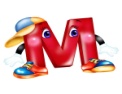 Используя учебник,  дополнительную литературуи интернет-ресурсы,выполняют д\заданиеАтлас за 7 класс(стр.28-27), контурная картаДифференциация – каким образом Вы планируете оказать больше поддержки? Дифференциация – каким образом Вы планируете оказать больше поддержки? Оценивание – как Вы планируете проверить уровень усвоения материала учащимися?Здоровье и соблюдение техники безопасности-использование схем, кластера, таблиц протяжении всего урока способствует более глубокому  усвоению знаний;формативного  контроля с использованием дескрипторов, домашнего задания;-диалог и оказание поддержки предусматриваю  при постановке проблемного вопроса; - создание группдля совместного взаимообучения на этапе изучения нового материалаКакие задачи Вы планируете поставить перед более способными учащимися?Более способные учащиеся,исходя из таксономии Блума, получают задания и вопросы высокого уровня на анализ, синтез, оценку.-использование схем, кластера, таблиц протяжении всего урока способствует более глубокому  усвоению знаний;формативного  контроля с использованием дескрипторов, домашнего задания;-диалог и оказание поддержки предусматриваю  при постановке проблемного вопроса; - создание группдля совместного взаимообучения на этапе изучения нового материалаКакие задачи Вы планируете поставить перед более способными учащимися?Более способные учащиеся,исходя из таксономии Блума, получают задания и вопросы высокого уровня на анализ, синтез, оценку.уровень усвоения материала учащимися постоянно  оцениваются, таким образом, в зависимости от потребностей  учеников  можно корректировать  их деятельность.  На каждом этапе урока я применяла формативное оценивание:1)самооценивание;2)взаимооценивание;Инструменты:-смайлики-большой палец-«две звезды, одно пожелание»-три хлопкаА также на протяжении урока поддерживала детей похвалой, направляя их.                          психологический настрой,  стих, шум прибоя, физминутка, смена видов деятельности